Резолюция по итогам научно-практической конференции «Судьба и Родина едины»15 февраля 2019 года в рамках месячника оборонно-массовой и военно-патриотической работы под девизом: «Воинский долг – честь и судьба!»состоялась научно-практическая конференция «Судьба и Родина едины».Организаторы конференции: МБОУ СОШ № 16.В работе конференции приняли участие учащиеся 5-9 классов, классные руководители, администрация МБОУ СОШ № 16, администрация Новопавловского сельского поселения, председатель Совета ветеранов села Новопавловка Сало Василий Иванович, Кунич Анатолий Алексеевич, сын Кунич Ксении Илларионовны, Соболь Светлана Викторовна, сестра Гетмана Александра Викторовича.Представленные выступления охарактеризовали работу учащихся школы по поиску, сбору, систематизации материалов, относящихся к биографиям ветеранов Великой Отечественной войны и участников военных событий, чьи имена будут присвоены классам.Участники конференции отмечают:Глубокий теоретический и практический уровень докладов и сообщений, заслушанных на конференции.Важность проведенной работы для формирования патриотического сознания,гражданственности учащихся школы.Эффективность сотрудничества школы и других социальных институтов села и района, актуальность информационного сопровождения исследований учащихся.Конференция рекомендует:Использовать материалы научно-практической конференции «Судьба и Родина едины» для пополнения фондов школьного музея.Продолжить последовательную и системную работу в изучении биографии жителей села Новопавловка.Присвоить имена5 классу имя Гетмана Александра Викторовича, участника Чеченских событий, награжденного орденом Мужества.6 классу имя Кунич Ксении Илларионовны, участника Великой Отечественной войны, ветерана педагогического труда.7 классу имя Грязевой Евгении Дмитриевны, участника Великой Отечественной войны, ветерана педагогического труда.8 классу имя Белоуса Алексея Павловича, участника Великой Отечественной войны, ветерана педагогического труда.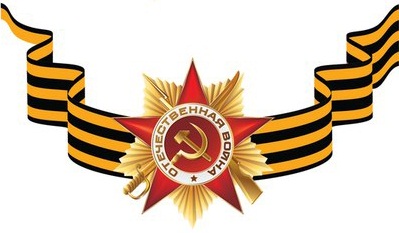 